Θέμα: “Χρονοδιάγραμμα τοποθετήσεων εκπαιδευτικών”Τρίτη 31-05-2022:Εξέταση αντιρρήσεων επί των Πινάκων και τοποθετήσεις των εκπαιδευτικών σε κενές οργανικές θέσεις με την εξής σειρά:α) 	τοποθέτηση εκπαιδευτικών ειδικών κατηγοριώνβ) 	τοποθέτηση όλων των άλλων εκπαιδευτικών Έως Δευτέρα 06-06-2022:Υποβολή αντιρρήσεων για τις τοποθετήσεις των εκπαιδευτικών σε κενές οργανικές θέσεις.Τρίτη 07-06-2022:Εξέταση των αντιρρήσεων επί των τοποθετήσεων σε κενές οργανικές θέσεις και οριστικοποίηση των τοποθετήσεων. Πρόσκληση ενδιαφέροντος εκπαιδευτικών για την υποβολή δήλωσης τοποθέτησης μέχρι την Πέμπτη 09-06-2022, σε ενδεχόμενες εναπομείνασες κενές οργανικές θέσεις.Παρασκευή 10-06-2022: Τοποθετήσεις των εκπαιδευτικών στις ενδεχόμενες εναπομείνασες κενές οργανικές θέσεις.Έως Τρίτη 14-06-2022: Υποβολή αντιρρήσεων για τις τοποθετήσεις των εκπαιδευτικών σε ενδεχόμενες
εναπομείνασες κενές οργανικές θέσεις.Πέμπτη 16-06-2022:	-Εξέταση των αντιρρήσεων επί των τοποθετήσεων σε ενδεχόμενες κενές
  οργανικές θέσεις.- Οριστικοποίηση των τοποθετήσεων αυτών.- Υποχρεωτικές τοποθετήσεις σε ενδεχόμενες εναπομείνασες κενές οργανικές
   θέσεις.Για την  κάλυψη των οργανικών κενών, οι εκπαιδευτικοί έχουν τη δυνατότητα να δηλώσουν οποιεσδήποτε σχολικές μονάδες επιθυμούν, ανεξάρτητα αν εμφανίζονται ή όχι κενά κατά τη χρονική στιγμή της δήλωσής τους, διότι ενδέχεται να εμφανιστούν κενά κατά τη διάρκεια της εξέλιξης των συνεδριάσεων του ΠΥΣΔΕ.Οι αιτήσεις και οι δηλώσεις θα υποβάλλονται στη Δ.Δ.Ε. Κεφαλληνίας, είτε με FAX στον αριθμό 26710 22025, είτε με e-mail στη διεύθυνση mail@dide.kef.sch.gr.Παρακαλούνται οι Διευθυντές των σχολικών μονάδων, να ενημερώσουν άμεσα όλους τους ενδιαφερόμενους εκπαιδευτικούς για το παρόν έγγραφο.Το παρόν καθώς και τα σχετικά έντυπα των Αιτήσεων είναι αναρτημένα στον πίνακα  ανακοινώσεων καθώς και στην ιστοσελίδα http://dide.kef.sch.gr της Δ.Δ.Ε. Κεφαλληνίας.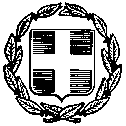 ΕΛΛΗΝΙΚΗ ΔΗΜΟΚΡΑΤΙΑΥΠΟΥΡΓΕΙΟ ΠΑΙΔΕΙΑΣ ΚΑΙ ΘΡΗΣΚΕΥΜΑΤΩΝΠΕΡΙΦΕΡΕΙΑΚΗ Δ/ΝΣΗ Π/ΘΜΙΑΣ &Δ/ΘΜΙΑΣ  ΕΚΠ/ΣΗΣ ΙΟΝΙΩΝ ΝΗΣΩΝΔΙΕΥΘΥΝΣΗ  ΔΕΥΤΕΡΟΒΑΘΜΙΑΣ ΕΚΠΑΙΔΕΥΣΗΣ ΚΕΦΑΛΛΗΝΙΑΣ  Ταχ. Δ/νση:  Αργοναυτών 1 & Μομφεράτου         Τ. Κ.:              28100 Αργοστόλι        Τηλ.:              26710-27022        ΦΑΞ:             26710-22025        e-mail:          mail@dide.kef.sch.grΑργοστόλι, 23-05-2022ΠροςΟΛΕΣ ΤΙΣ ΣΧΟΛΙΚΕΣ ΜΟΝΑΔΕΣΚΕΦΑΛΛΗΝΙΑΣ & ΙΘΑΚΗΣ(ΕΝΔΙΑΦΕΡΟΜΕΝΟΥΣ ΕΚΠΑΙΔΕΥΤΙΚΟΥΣ)